Гимн Кыргызской Республики              Сөзү:                       Ж. Садыков жана Ш. Кулуевдики              Музыкасы:            Н. Давлесов жана К. МолдобасановдукуАк мөңгүлүү аска, зоолор, талаалар,Элибиздин жаны менен барабар.Сансыз кылым Ала-Тоосун мекендеп,Сактап келди биздин ата-бабалар.Кайырма:Алгалай бер, кыргыз эл,Азаттыктын жолунда. Өркүндөй бер, өсө бер,Өз тагдырың колуңда.Аткарылып элдин үмүт-тилеги,Желбиреди эркиндиктин желеги.Бизге жеткен ата салтын, мурасынЫйык сактап урпактарга берели.Кайырма:Алгалай бер, кыргыз эл,Азаттыктын жолунда. Өркүндөй бер, өсө бер,Өз тагдырың колуңда.МИНИСТЕРСТВО ОБРАЗОВАНИЯ И НАУКИ КЫРГЫЗСКОЙ РЕСПУБЛИКИОШСКИЙ ГОСУДАРСТВЕННЫЙ УНИВЕРСИТЕТМЕДИЦИНСКИЙ ФАКУЛЬТЕТ «Рассмотрено»                                                 «Утверждаю» ________на заседании Ученого Совета                        Декан медицинского факультета медицинского факультета ОшГУ, 	      ОшГУ д.м.н., проф. И.Т. Ыдырысовпротокол № __ от «___» ___2022 г.                       «___»______________2022г.ОСНОВНАЯ ОБРАЗОВАТЕЛЬНАЯ ПРОГРАММАВЫСШЕГО ПРОФЕССИОНАЛЬНОГО ОБРАЗОВАНИЯНаправление подготовки (специальность)560004 СтоматологияГОСВПО утверждён приказом МОН КР от 30.07.2021 г., № 1357 /1;Квалификация (степень) - Специалист (Врач стоматолог)Нормативный срок освоения программы–5летФорма обучения – очнаяОш - 2022СОДЕРЖАНИЕОбщие положенияВведениеНормативные документы для разработки ООП Общая характеристика основной образовательной программы высшего профессионального образованияЦель (миссия и задачи) ООПРезультаты обучения ООПСроки освоения ООПТрудоемкость ООПТребования к абитуриентуХарактеристика профессиональной деятельности выпускника ООП по специальности 560004 стоматология Область профессиональной деятельности выпускникаОбъекты профессиональной деятельности выпускника Виды профессиональной деятельности выпускника Задачи профессиональной деятельности выпускникаТребования к результатам освоения ООП по специальности 560004 СтоматологияАнализ потребностей работодателейКомпетенции выпускника, формируемые в результате освоения ООП Документы, регламентирующие содержание и организацию образовательного процесса при реализации данной ООП по специальности 560004 СтоматологияПрограммные документы интегрирующего, междисциплинарного и сквозного характера, обеспечивающие целостность компетентностно-ориентированной ООПМатрицы формирования компетенций (по циклам дисциплин и по отдельным дисциплинам)Паспорта и программы формирования всех обязательных общекультурных и профессиональных компетенций при освоении ООПКомпетентностно-ориентированный учебный план и календарный график учебного процессаПрограмма промежуточных (поэтапных / по курсам обучения) комплексных испытаний (аттестаций) студентов на соответствие их подготовки поэтапным ожидаемым результатам образования компетентностно-ориентированной ООППрограмма итоговых комплексных испытаний (итоговой государственной аттестации) студентов-выпускниковДисциплинарно-модульные программные документы компетентностно-ориентированной ООПРабочие программы учебных курсов, дисциплин (модулей)Программа производственной практикиОбразец договора между ОшГУ и учреждением здравоохранения Программа научно-исследовательской работыАннотации рабочих программ учебных дисциплин ООП по специальности 560004 СтоматологияГуманитарный, социальный и экономический цикл (С.1)Математический, естественнонаучный цикл (С.2)Профессиональный цикл (С.3)Вариативная часть - дисциплины вузовского компонента (С.1, С.2, С.3) Вариативная часть - дисциплины по выбору студента (С.1, С.2, С.3) Физическая культураВоенно-медицинская подготовкаПроизводственная практикаРесурсное обеспечение ООП по специальности 560004 СтоматологияКадровое обеспечение ООПУчебно-методическое и информационное обеспечение ООПМатериально-техническая база, обеспечивающая реализацию ООПХарактеристики социально-культурной среды вуза, обеспечивающие развитие общекультурных компетенций выпускниковОрганы студенческого самоуправления, профкомыСпортивно-оздоровительные мероприятияВоспитание через профессиюРабота в общежитииМеры социальной помощиНормативно-методическое обеспечение системы оценки качества освоения студентами ООПТекущий контроль успеваемости и промежуточная аттестацияФонды оценочных средств для проведения текущего контроля успеваемости и промежуточной аттестацииИтоговая государственная аттестация выпускниковПрограмма, форма и порядок проведения ИГА Другие нормативно-методические документы и материалы, обеспечивающие качество подготовки студентовВнутренние механизмы оценки качества образования Внешние механизмы оценки качества образования Регламент по организации периодического обновления ООП в целом и составляющих ее документовСписок разработчиков ООП, экспертовОБЩИЕ ПОЛОЖЕНИЯВведениеОсновная образовательная программа (ООП) высшего профессионального образования, реализуемая в медицинском факультете Ошского государственного университета (ОшГУ) Министерства образования и науки Кыргызской Республики (МОН КР)по направлению подготовки (специальности) 560004 Стоматология, представляет собой комплекс документов, разработанный и утвержденный ОшГУ с учетом требований рынка труда на основе Государственного образовательного стандарта высшего профессионального образования (ГОС ВПО) по направлению подготовки (специальности) 560004 Стоматология, а также с учётом рекомендованной Учебно-методическим Советом ОшГУ примерной основной образовательной программы.ООП регламентирует цели, ожидаемые результаты, содержание, условия и технологии реализации образовательного процесса, оценку качества подготовки выпускника по данному направлению подготовки и включает в себя: учебный план, календарный учебный график, программы дисциплин (модулей), программы производственной практики, программу научно-исследовательской работы студентов и методические материалы, обеспечивающие реализацию соответствующих образовательных технологий.Нормативные документы, являющиеся основой для ООПНормативно-правовую базу разработки ООП составляют:Закон Кыргызской Республики «Об образовании» (от 15 апреля 1994 года № 1485-XII с последующими редакциями);Национальная программа реформирования системы здравоохранения Кыргызской Республики «Ден соолук» разработанная на 2012-2016 годы и являющейся логическим продолжением предыдущих Национальных программ по реформированию системы здравоохранения Кыргызской Республики - «Манас» (1996-2005 гг.) и «Манас таалими» (2006-2011 гг.), утвержденная постановлением Правительства КР от 24 мая 2012 года № 309;Положение об образовательной организации высшего профессионального образования Кыргызской Республики, утвержденное постановлением Правительства КР от 3 февраля 2004 года № 53.Нормативные правовые акты, регулирующие деятельность образовательных организаций высшего и среднего профессионального образования Кыргызской Республики, утверждённый постановлением Правительства КР от 29 мая 2012 г. № 346; Примерный учебный план понаправлению подготовки (специальности) «560004 Стоматология», утверждённый Министерством образования и науки КР от 25 мая 2012 г. № 1-С;Постановления Правительства Кыргызской Республики «О делегировании отдельных нормотворческих полномочий Правительства Кыргызской Республики ряду государственных органов исполнительной власти и интеграции высшего профессионального образования в международное образовательное пространство» от 15 сентября 2014, № 530.Приказ Министерства образования и науки Кыргызской Республики «Об утверждении государственных образовательных стандартов высшего профессионального образования» от 15 сентября 2015 г., № 1179/1;Государственный образовательный стандарт высшего профессионального образования по направлению подготовки (специальности) 560004 Стоматология, утверждённый Приказом Министерства образования и науки Кыргызской Республики от 15 сентября 2015 г., № 1179/1;Устав Ошского государственного университета Министерства образования и науки Кыргызской Республики.Локальные нормативно-правовые акты ОшГУ, регулирующие образовательный процесс.Учебный план медицинского факультета по специальности 560004 Стоматология на 2022-2028учебный год.1.3. Общая характеристика основной образовательной программы высшего профессионального образования1.3.1. Цель (миссия и задачи) ООП: СТОМАТОЛОГИЯ	56 00 04        Цель:Подготовка  в области основ: гуманитарных,  естественнонаучных, медико-биологических дисциплин на уровне специалитета,  обладать компетенциями  способствующих  мобильности и устойчивости на рынке труда.Формирование у будущих врачей готовности и способности к профессиональному, личностному и культурному самосовершенствованию, стремлению к постоянному повышению своего интеллектуального потенциала, позволяющее  осуществлять профессиональную деятельность.     3 .  Подготовка врача стоматолога со сформированными у них компетенциями для                            профессиональной, квалифицированной, самостоятельной деятельности и выполнение           основных   функций лечебной, диагностической, профилактической, консультативной,          организационной помощи населению с основными стоматологическими заболеваниями          зубочелюстной системы.РО1.  Способен использовать на практике базовые знания гуманитарных, естественно научных, экономических  дисциплин в  профессиональной деятельности.                   РО1=ОК -1, ОК-4,СЛК-2. РО2. Способен  осуществлять анализ важных политических событий для формирования гражданской позиции для делового аргументированного общения и ясно выражать свои мысли на государственном и официальном языках, владеть одним из иностранных языков на уровне социального общения соблюдая этические и деонтологические принципы.                  РО2= ОК-2, ОК -3, ИК -3, СЛК-1, СЛК-5,ПК-1,ПК-7.РО3. Способен использовать материалы для лечения стоматологических заболеваний, работать с инструментами  и медико-технической аппаратурой, владеет правилами асептики и антисептики                   РО3=ИК-1, ПК-4, ПК-6,ПК-23.РО4.Умеет применять фундаментальные знания при оценке морфофункциональных и физиологических состояний организма и интерпретировать результаты лабораторных и клинических исследований при постановке диагноза.                  РО4= ПК-2, ПК-3, ПК-16, ПК-17, ПК-20.РО5. Умеет проводит все виды консервативного и оперативного лечения больных в амбулаторных и стационарных условиях, оказать первую медицинскую помощь в чрезвычайных ситуациях с последующей госпитализацией в мирное и военное время.                  РО5= ПК-22,  ПК-21, ПК-14, ПК-15,ПК-19,ПК-24, ПК-25.  РО6.  Способен проводить профилактические и противоэпидемические  мероприятия, направленное на предупреждение возникновения заболеваний, сохранению и укреплению здоровья а также готов обучению пациентов здорового образа жизни а младший и средний мед.персонала правилам санитарно-гигиеническим режимам.                  РО6=ПК-8,ПК-9,ПК-12, ПК-13,ПК-10, ПК-28, ПК-29.  РО7. Умеет проводить экспертизу трудоспособности, реабилитационные мероприятия среди взрослого населения, подростков и детей с использованием средств лечебной физкультуры, физиотерапии, курортных факторов а также организация лечебно-профилактических учреждений.                                            РО7 = СЛК-4,ПК-5, ПК-18, ПК-26, ПК-27, ПК-34.РО8. Владеет навыками менеджмента в системе здравоохранения, вести учетно-отчетную документацию, анализировать статистические данные.                  РО8=ИК-4,ПК-11, ПК-30, ПК-31,ПК-32, ПК-33.РО9.Способен участвовать в решении научно-исследовательских задач по разработке новых методов и технологий в области стоматологии.                  РО9= ИК-2,ПК-35,ПК-36ПК-37,ПК-38,ПК-39,СЛК-3.                            5.1. Требования к результатам освоения ООП по специальности.Выпускник по специальности 560004 Стоматология с присвоением квалификации «Специалист», в соответствии с целями ООП и задачами профессиональной деятельности, указанными в пп. 3.4 и 3.8 настоящего ГОС ВПО, должен обладать следующими компетенциями:а) универсальными:- общенаучные компетенции (ОК):ОК-1 – способен и готов анализировать социально-значимые проблемы и процессы, использовать методы естественнонаучных, математических и гуманитарных наук в различных видах профессиональной и социальной деятельности;ОК-2 – способен и готов к анализу значимых политических событий и тенденций, к овладению основными понятиями и закономерностями мирового исторического процесса ,к уважительному и бережному отношению к историческому наследию и традициям, к оценке политики государства, для формирования гражданской позиции;ОК-3 - способен и готов собирать, обрабатывать и интерпретировать с использованием современных информационных технологий данные, необходимые для формирования суждений по соответствующим социальным, научным и этическим проблемамОК-4 - способен и готов работать в коллективе, толерантно воспринимать социальные, этнические, конфессиональные и культурные различия - инструментальные компетенции (ИК):ИК-1 - способен и готов к работе с компьютерной техникой и программным обеспечением системного и прикладного назначения для решения профессиональных задач;ИК–2 - способен и готов использовать информационные, библиографические ресурсы и информационно-коммуникационные технологии с учетом основных требований информационной безопасности;ИК-3 – способен и готов к письменной и устной коммуникации на государственном языке и официальном языках, способность овладеть одним из иностранных языков для решения профессиональных задач;ИК-4 - способен и готов использовать методы управления; организовать работу исполнителей; находить и принимать ответственные управленческие решения в условиях различных мнений и в рамках своей профессиональной компетенции.- социально-личностные и общекультурные компетенции (СЛК):СЛК-1 - способен и готов реализовать этические, деонтологические и биоэтические принципы в профессиональной деятельности;СЛК-2 - способен и готов к приемам профессионального общения; строить межличностные отношения, работать в группе, конструктивно разрешать конфликтные ситуации, толерантно воспринимать социальные, этнические, конфессиональные и культурные различия;СЛК-3 - способен и готов к постоянному повышению квалификации, самопознанию, саморазвитию, самоактуализации, управлять своим временем, планировать и организовывать свою деятельность, выстраивать стратегию личного и профессионального развития и обучения;СЛК-4 - способен и готов осуществлять свою деятельность с учетом принятых в обществе моральных и правовых норм, соблюдать законы и нормативные правовые акты по работе с конфиденциальной информацией, нести социальную и этическую ответственность за принятые решения;СЛК-5 - способен и готов к логическому и аргументированному анализу, к публичной речи, ведению дискуссии и полемики, к осуществлению воспитательной и образовательной деятельности, к сотрудничеству.б) профессиональными (ПК):- общепрофессиональные компетенции:ПК-1 – способен и готов соблюдать правила врачебной этики, законы и нормативные акты по работе с конфиденциальной информацией, сохранять врачебную тайну; анализировать результаты собственной деятельности для предотвращения врачебных ошибок, осознавая при этом ответственность дисциплинарную, административную, гражданско-правовую, уголовную;ПК-2 - способен и готов проводить и интерпретировать опрос, физикальный осмотр, клиническое обследование, результаты современных лабораторно-инструментальных исследований, морфологического анализа биопсийного, операционного и секционного материала больных, оформить медицинскую карту амбулаторного и стационарного больного ребенка и взрослого;ПК-3 - способен и готов проводить патофизиологический анализ клинических синдромов, использовать обоснованные методы диагностики, лечения, реабилитации и профилактики среди детей с учетом их возраста и взрослого населения;ПК-4 - способен и готов применять методы асептики и антисептики, использовать медицинский инструментарий, проводить санитарную обработку лечебных и диагностических помещений, детских организаций здравоохранения, владеть техникой ухода за больными детьми и взрослыми;ПК-5 - способен и готов проводить судебно-медицинское освидетельствование живых лиц; трактовать результаты лабораторных исследований объектов судебно-медицинской экспертизы в качестве специалиста челюстно-лицевой области;ПК-6 - способен и готов к работе с медико-технической аппаратурой, используемой в работе с пациентами, компьютерной техникой, получать информацию из различных источников, применять возможности современных информационных технологий для решения профессиональных задач;ПК–7 - способен и готов реализовать этические и деонтологические аспекты врачебной деятельности в общении с коллегами, средним и младшим персоналом, взрослым населением и подростками, их родителями и родственниками.- профилактическая деятельность:ПК-8 – способен и готов к осуществлению комплекса мероприятий, направленных на сохранение и укрепления здоровья и включающих в себя формирование здорового образа жизни, предупреждение возникновения и (или) распространения стоматологических заболеваний, их раннюю диагностику, выявление причин и условий их возникновения и развития, а также направленных на устранение вредного влияния на здоровье человекафакторов среды его обитания;ПК–9 – способен и готов проводить с населением профилактические мероприятия по предупреждению возникновения наиболее часто встречающихся заболеваний;ПК- 10 - способен и готов осуществлять общеоздоровительные мероприятия по формированию здорового образа жизни с учетом факторов риска, давать рекомендации по здоровому питанию, оценивать эффективность диспансерного наблюдения за здоровыми и хроническими больными детьми, и взрослыми при заболеваниях и повреждениях челюстно-лицевой области;ПК–11 – способен и готов применять современные социально-гигиенические методики сбора и медико-статистического анализа информации о показателях здоровья детского населения и взрослых;ПК– 12 - способен и готов использовать методы оценки природных (в том числе, климатогеографических) и медико-социальных факторов среды в развитии болезней у детей и взрослого населения, проводить их коррекцию, осуществлять профилактические мероприятия по предупреждению стоматологических, инфекционных, паразитарных, и неинфекционных болезней, проводить санитарно-просветительскую по гигиеническим вопросам;ПК–13 - способен и готов к проведению противоэпидемических мероприятий ,организации защиты населения в очагах особо опасных инфекций, при ухудшении радиационной обстановки, стихийных бедствиях и иных чрезвычайных ситуациях;ПК – 14 - способен и готов к проведению профилактических стоматологических профессиональных процедур.- диагностическая деятельность:ПК–15 - способен и готов к сбору и записи полного медицинского анамнеза пациента, включая данные состояния полости рта;ПК-16 - способен и готов к постановке диагноза на основании результатов клинико-лабораторных исследований биологических материалов и с учетом законов течения патологии по органам, системам и организма в целом;ПК-17 - способен и готов анализировать закономерности функционирования отдельных органов и систем, использовать знания анатомо-физиологических, морфологических основ, основные методики клинико-иммунологического обследования и оценки функционального состояния организма взрослого человека, подростков и детей для своевременной диагностики заболеваний и патологических процессов;ПК-18 - способен и готов выявлять у пациентов основные патологические симптомы и синдромы заболеваний, выполнять основные диагностические мероприятия по выявлению неотложных и угрожающих жизни состояний;ПК–19 - способен и готов к проведению диагностики типичных стоматологических заболеваний твердых и мягких тканей полости рта, зубочелюстно-лицевых аномалий у пациентов всех возрастов;ПК-20 - способен и готов анализировать и интерпретировать результаты современных диагностических технологий у детей, подростков и взрослых для успешной лечебно-профилактической деятельности.- лечебная деятельность:ПК – 21 - способен и готов анализировать действие лекарственных средств по совокупности их фармакологических свойств при лечении стоматологических заболеваний;ПК-22 - способен и готов выполнять основные лечебные мероприятия при наиболее часто встречающихся стоматологических заболеваниях и состояниях у взрослого населения и детей;ПК-23 - способен и готов назначать больным со стоматологическими заболеваниями адекватное лечение в соответствии с выставленным диагнозом, осуществлять алгоритм  выбора медикаментозной и немедикаментозной терапии;ПК-24 - способен и готов осуществлять взрослому населению и детям первую врачебную помощь в случае возникновения неотложных и угрожающих жизни состояниях, проводить госпитализацию соматических больных в плановом и экстренном порядке;ПК-25 способен и готов назначать и использовать основные принципы при организации лечебного питания больным с повреждениями челюстно-лицевой области.- реабилитационная деятельность:ПК-26 - способен и готов применять различные реабилитационные мероприятия (медицинские, социальные и профессиональные) среди взрослого населения, подростков и детей при наиболее распространенных стоматологических заболеваниях;ПК-27 - способен и готов определять показания и противопоказания к назначению средств лечебной физкультуры, физиотерапии, немедикаментозной терапии, использовать основные курортные факторы при лечении взрослого населения, подростков и детей.- образовательная деятельность:ПК-28 - способен и готов к обучению среднего и младшего медицинского персонала правилам санитарно-гигиенического режима пребывания пациентов и членов их семей в лечебно-профилактических учреждениях;ПК-29 - способен и готов к обучению взрослого населения, детей и их родственников к проведению ими гигиенических процедур, к формированию навыков здорового образа жизни, обучению пациентов гигиене полости рта.- организационно-управленческая деятельность:ПК-30 - способен и готов использовать нормативную документацию, принятую в здравоохранении Кыргызской Республики, использовать знания организационной структуры, управленческой и экономической деятельности стоматологических учреждений различных типов по оказанию медицинской помощи взрослому населению идетям,ПК-31 - способен и готов анализировать показатели работы структурных подразделений стоматологических учреждений, проводить оценку эффективности современных медико-организационных и социально-экономических технологий при оказании медицинских услуг пациентам;ПК–32 - способен и готов использовать методы управления; организовать работу исполнителей; находить и принимать ответственные управленческие решения в условиях различных мнений и в рамках своей профессиональной компетенции;ПК-33 - способен и готов обеспечивать рациональную организацию труда среднего и младшего медицинского персонала лечебно-профилактических учреждений; их обучение основным манипуляциям и процедурам, проводимым в стоматологических учреждениях;ПК-34 - способен и готов решать вопросы экспертизы трудоспособности (стойкой и временной) среди населения, оформлять соответствующую документацию, определить необходимость направления больного на медико-социальную экспертизу, проводить профилактику инвалидизации среди взрослого населения, подростков и детей при стоматологических заболеваниях;ПК-35 - способен и готов к соблюдению основных требований информационной безопасности к разработке новых методов и технологий в области здравоохранения.- научно-исследовательская деятельность:ПК- 36 – способен и готов изучать научно-медицинскую информацию, отечественный и зарубежный опыт по тематике исследования на основе доказательной медицины;ПК-37- способен и готов к решению отдельных научно-исследовательских и научно-прикладных задач в области здравоохранения по диагностике, лечению, реабилитации и профилактике стоматологических заболеваний;ПК–38 – способен и готов к проведению статистического анализа и подготовке доклада по выполненному исследованию;ПК–39 – способен и готов к оценке эффективности инновационно-технологических рисков при внедрении новых медико-организационных технологий в области стоматологии.Перечни компетенций определяются на основании национальной рамки квалификаций, отраслевых/секторальных рамок квалификаций и профессиональных стандартов (при наличии). 1.3.3. Нормативный срок освоения ООП по направлению подготовки (специальности) 560004 Стоматология – 5 лет только при очной форме обучения.1.3.4. Трудоёмкость ООП по направлению подготовки (специальности) 560004 Стоматология – 300 кредитов (зачётных единиц). Трудоемкость за каждый учебный год – 70 кредитов (зачетных единиц). Трудоёмкость одного семестра (при двух семестровом построении учебного процесса) равна 30 зачётным единицам. Один кредит (зачетная единица) эквивалентен 30 часам учебной работы студента. Трудоёмкость освоения ООП включает все виды аудиторной и самостоятельной работы студента, производственную практику и время, отводимое на контроль качества освоения студентом ООП (все виды аттестации).Анализ потребности рынка труда 1.5. Требования к абитуриентуАбитуриент должен иметь документ государственного образца о среднем (полном) общем образовании или среднем профессиональном (или высшем профессиональном) образовании. Правила приёма по специальности 560004 Стоматология на медицинский факультет ОшГУ формируются ежегодно университетом на основе «Порядка приёма в высшие учебные заведения», Постановление КР кабинета министров от 30.07.2022 № 355 1.6. Кадровое обеспечение ООП1.7. Материально-технические и финансовые условия реализации ООП2. Характеристика профессиональной деятельности выпускника ООП по специальности 560004 Стоматология2.1. Область профессиональной деятельности выпускника включает совокупность технологий, средств, способов и методов человеческой деятельности, направленных на сохранение и улучшение здоровья населения путем обеспечения надлежащего качества оказания медицинской помощи (лечебно-профилактической, медико-социальной) и диспансерного наблюдения.2.2. Объектами профессиональной деятельности выпускника являются: подростки в возрасте от 15 до 18 лет; взрослое население в возрасте старше 18 лет; совокупность средств и технологий, направленных на создание условий для сохранения здоровья, обеспечение профилактики, диагностики и лечения заболеваний.2.3.Виды профессиональной деятельности выпускникапрофилактическая;диагностическая;лечебная;реабилитационная;образовательнаяорганизационно-управленческая;научно-исследовательская.По окончании обучения по направлению подготовки (специальности) 560004 Стоматология наряду с квалификацией (степенью) «специалист» ( врач стоматолог)2.4.Задачи профессиональной деятельности выпускникаСпециалист по направлению подготовки (специальности) 560004 Стоматология должен решать следующие профессиональные задачи:Профилактическая деятельность:  осуществление мероприятий по формированию у населения мотивации к сохранению и укреплению здоровья;  проведение профилактических и противоэпидемиологических мероприятий, направленных на предупреждение возникновения заболеваний;  осуществление диспансерного наблюдения за населением;  проведение санитарно-просветительной работы среди взрослого населения, детей, их родственников и медицинского персонала с целью формирования здорового образа жизни. Диагностическая деятельность:  диагностика заболеваний и патологических состояний у пациентов на основе владения пропедевтическими и лабораторно-инструментальными методами исследования;  диагностика неотложных состояний у населения различных возрастно-половых групп; ;  проведение судебно-медицинской экспертизы. Лечебная деятельность:   лечение населения с использованием терапевтических и хирургических  методов, основанных на принципах доказательной медицины;  ведение физиологической и патологической беременности;  оказание врачебной помощи населению различных возрастно-половых групп при неотложных состояниях;  проведение лечебно-эвакуационных мероприятий в условиях чрезвычайной ситуации и оказание врачебной помощи населению в экстремальных условиях эпидемий, в очагах массового поражения;  организация работы с медикаментозными средствами и соблюдение правил их использования и хранения. Реабилитационная деятельность:  проведение реабилитационных мероприятий и санаторно-курортного лечения среди взрослого населения, подростков и детей, перенесших соматическое заболевание, травму или оперативное вмешательство;  использование средств лечебной физкультуры, физиотерапии и нетрадиционных методов терапии (рефлексотерапии, фитотерапии, курортных факторов) у взрослого населения, подростков и детей, нуждающихся в реабилитации;    Образовательная деятельность:  формирование у взрослого населения, подростков и детей позитивного медицинского поведения, направленного на сохранение и повышение уровня здоровья  формирование у взрослого населения, подростков и детей мотивации к здоровому образу жизни, в том числе к устранению вредных привычек, неблагоприятно влияющих на состояние здоровья подрастающего поколения;  обучение взрослого населения, подростков и детей основным мероприятиям   оздоровительного характера, способствующим профилактике возникновения заболеваний и укреплению здоровья. Организационно-управленческая деятельность:  применение основных принципов организации оказания медицинской помощи в    лечебных учреждениях и их структурных подразделениях;  создание в медицинских организациях благоприятных условий для пребывания пациентов и трудовой деятельности медицинского персонала;  ведение медицинской документации;  организация проведения медицинской экспертизы;  участие в организации оценки качества оказания лечебно-диагностической и реабилитационно-профилактической помощи пациентам; Научно-исследовательская деятельность:  анализ научной литературы и официальных статистических обзоров;  написание рефератов, научных статей, докладов по современным научным проблемам;  участие в проведении статистического анализа, и подготовка доклада по выполненному исследованию;  решение отдельных научно-исследовательских и научно-прикладных задач в области здравоохранения по диагностике, лечению, медицинской реабилитации и профилактике.   3. Требования к результатам освоения ООП по специальности 560004 Стоматология3.1. Анализ потребностей работодателейКомпетентностная модель выпускника ОшГУ по специальности 560004 Стоматология формируется с учетом потребностей заинтересованных работодателей. Объем и структура потребностей работодателя оцениваются на основании анализа заполненных руководителями лечебно-профилактических учреждений «Анкет для работодателей, и других стейкхолдеров». Прогноз востребованности выпускников на рынке труда и перспективы их трудоустройства по выбранной специальности (с учетом будущей специализации) осуществляется на основании анализа анкетных данных.3.2.Компетенции выпускника, формируемые в результате освоения ООПРезультаты освоения ООП определяются приобретаемыми выпускником компетенциями, то есть его способностью применять знания, умения и личные качества в соответствии с задачами профессиональной деятельности.Выпускник по специальности 560004 Стоматология должен обладать следующими универсальными и профессиональными компетенциями (по ГОС):4. Документы, регламентирующие содержание и организацию образовательного процесса при реализации ООП по специальности 560004 СтоматологияВ соответствии с ГОС содержание и организация образовательного процесса при реализации данной ООП, регламентируются следующими документами:учебный план;рабочий учебный план;календарный учебным графиком;график учебного процесса;семестровый учебный план;матрица компетенций;УМКД; ФОС;материалы, обеспечивающие качество подготовки и воспитания студентов;программы производственной практики;методические материалы, обеспечивающие реализацию соответствующих образовательных технологий.ООП подготовки специалиста предусматривает изучение следующих учебных циклов:Блок 1.С.1 - гуманитарный, социальный и экономический цикл (ГСЭ); С.2 - математический и естественно-научный цикл (МЕН); С.3 – профессиональный цикл (ПЦ);Блок 2.С.4. Производственная практикаС.5.  - Государственная итоговая аттестация;Каждый учебный цикл имеет базовую (обязательную) часть и вариативную, устанавливаемую вузом, которая даёт возможность расширения знаний, умений и навыков, определяемых содержанием базовых дисциплин, позволяет обучающемуся получить углубленные знания и навыки для дальнейшего продолжения обучения по программам послевузовского профессионального образования и последующей успешной профессиональной деятельности.Реализация компетентностного подхода предусматривает широкое использование в учебном процессе активных и интерактивных форм проведения занятий в сочетании с внеаудиторной работой с целью формирования и развития профессиональных навыков обучающихся. В рамках учебных курсов предусматривается мастер-классы специалистов, встречи  и гостевые лекции с представителями отечественных и зарубежных образовательных, научно-исследовательских и производственных учреждений и компаний, государственных и общественных организаций.Порядок формирования графика дисциплин по выбору студентов определяется «Положением о формировании дисциплин по выбору студентов», разработанным Учебно-методическим Советом медицинского факультета ОшГУ на основании нормативных документов.Программные документы интегрирующего, междисциплинарного  характера, обеспечивающие целостность компетентностно-ориентированной ООПМатрица формирования компетенций. Матрица компетенций представлена в Приложении 1.Паспорта и программы формирования всех обязательных общекультурных и профессиональных компетенций при освоении ООППаспорта и программы формирования у студентов всех обязательных универсальных, общепрофессиональных и профессиональных компетенций при освоении ООП ВПО по специальности 560004 Стоматология разработаны и утверждены.Компетентностно-ориентированный учебный план и календарный график учебного процессаРабочий учебный план и календарный учебный график по специальности 560004 Стоматология утверждены на заседании ученого Совета медицинского факультета ОшГУ. Протокол № _1__ от __08_сентября 2022 г. (Приложение 2).Программа промежуточных (поэтапных / по курсам обучения) комплексных испытаний (аттестаций) студентов на соответствие их подготовки поэтапным ожидаемым результатам образования компетентностно-ориентированной ООП. Состав, основное содержание и содержательно-логические связи программы промежуточных комплексных испытаний учебных курсов, дисциплин, входящих в ООП разработаны дополняются  и обновляются ежегодно.Программа итоговых комплексных испытаний (итоговой государственной аттестации) студентов-выпускников (в стадии дополнения и обновления, ежегодно утверждается в апреле месяце)Дисциплинарно-модульные программные документы компетентностно-ориентированной ООПРабочие программы учебных дисциплин (модулей) (Приложение 3)Программы производственной практик.В соответствии с ГОС ВПО по направлению подготовки (специальности) 560004 «Стоматология» разделосновной образовательной программы «Производственная практика» является обязательным и представляет собой вид учебных занятий, непосредственно ориентированных на профессионально-практическую подготовку обучающихся. Практика закрепляет знания и умения, приобретаемые студентами в результате освоения теоретических курсов, вырабатывают практические навыки и способствуют комплексному формированию общекультурных и профессиональных компетенций обучающихся. Практика проводится в лечебно-профилактических учреждениях  Южного региона Кыргызской Республики, обладающих необходимым кадровым, организационно-методическим и техническим потенциалом, и в клинике ОшГУ. В соответствии с требованиями «О высшем и послевузовском профессиональном образовании», ОшГУ имеет заключенные договоры с учреждениями здравоохранения, являющимися базами производственной практики.Подробное содержание программы представлены в Приложении 4.Образец договора между ОшГУ и учреждением здравоохранения Подробное содержание представлено в Приложении 5.Программа научно-исследовательской работы	В программу научно-исследовательской работы студентов (НИРС) медицинского факультета ОшГУ, как раздела освоения практических умений, входит ее: А) этапы и виды НИРС:изучение специальной литературы и другой научно-медицинской информации, достижений отечественной и зарубежной науки и техники в области медицинских знаний, подготовка научных работ (обзоров литературы); участие в проведении научных исследований или в выполнении определенных разработок на теоретических или клинических кафедрах факультета; осуществление сбора, обработки, анализа и систематизации научной информации по теме или по заданию; подготовка отчетов и выступление с докладом на конференции, подготовка научной работы к публикации. Б) принципы организации НИРС:последовательность изучения и освоения методов и техники выполнения научных исследований;очередность применения освоенных методов и техники в практических работах;логичность повышения степени трудности видов и форм научной деятельности, к которой привлекаются студенты;преемственность их научной деятельности по стадиям и уровням образовательного процесса в период обучения;обязательность участия должностных лиц и подразделений факультета в осуществлении комплексной системы научной деятельности студентов.В) формы и виды участия студентов в научной деятельности:НИРС, включаемые в учебные планы (подготовка рефератов, аннотаций и эссе, реферирование научных статей, составление тезисов сообщений, выступление с докладами;НИРС, выполняемые сверх учебного плана (участие в студенческих научных кружках, конференциях, проведение экспериментов, наблюдений, составление обзоров научной литературы, подготовка научных рефератов и докладов, выступление с докладами, публикация научных статей;массовые мероприятия системы НИРС (студенческие научные конференции, семинары, «Неделя науки», выставки, дискуссии, диспуты и т.п.);состязательные мероприятия системы НИРС (студенческие олимпиады, конкурсы, ярмарки, выставки и т.п.).	Научно-исследовательская работа студентов медицинского факультета ОшГУ регламентирована и в том числе нижеследующими локальными нормативно-правовыми документами:Положение о научно-исследовательской работе кафедр ОшГУ;Положение о конкурсе научно-исследовательских работ студентов ОшГУ;Положение о редакционно-издательском совете ОшГУ;Положение о студенческом научном обществе (СНО) медицинского факультета ОшГУ.Аннотации рабочих программ учебных дисциплин ООП по специальности 560004 СтоматологияСодержание программ каждой из учебных дисциплин представлено в сайте ООП лечебного дела.Подробно приложено в Приложение 6Ресурсное обеспечение ООП по специальности 560004 СтоматологияКадровое обеспечение ООПРеализация основной образовательной программы подготовки выпускника по специальности 560004 Стоматология обеспечивается научно-педагогическими кадрами, имеющими базовое образование, соответствующее профилю преподаваемой дисциплины, и ученую степень или опыт деятельности в соответствующей профессиональной сфере и систематически занимающимися учебно-методической и научно-исследовательской деятельностью.Численность и состав профессорско-преподавательского состава планируется исходя из потребностей учебного процесса, нормативной учебной нагрузки на одного штатного преподавателя и контингента обучающихся, а также с учетом показателей по качественному и количественному составу, что соответствует квалификационным требованиям и специфики образовательных программ. Для реализации ООП задействованы 331 преподавателей, из них 23 доктора наук профессоры, 86 кандидаты наук доценты и старшие преподаватели. Имеются магистранты, аспиранты, соискатели. Научная работа, темы и научные направления соответствуют преподаваемому ими дисциплине.Профессорско-преподавательский составобеспечивающий реализацию ОП сформирован в соответствии с квалифицированными требованиями к лицензированию образовательной деятельности, необходимыми умениями и опытом для эффективной передачи знаний студентам в рамках образовательной программы. В условиях постоянно ускоряющегося процесса обновлений знаний  во всех предметных областях построения эффективной системы формирования качественного состава ППС  является одной из приоритетных задач факультета  и кафедр. Все преподаватели, задействованные в учебном процессе факультета, имеют высшее профессиональное образование при приеме на работу. Объем фундаментальных биомедицинских дисциплин в структуре ОП: все дисциплины представлены в достаточном объеме, что соответствует  ГОС-3 ВПО по направлению подготовки по специальности «лечебное дело» (квалификация: специалист), утвержденному приказом Министерства образования и науки Кыргызской Республики от 15 сентября 2015 года № 1179/1 и постановлением Правительства КР от 2012 года № 472, а также требованиям ECTS (Европейской системы перевода и накопления кредитов), не более 60 кредитов (зачетных единиц) в учебном году. И в соответствии указанных кредит часов привлечены ППС с соответствующим профилем.Повышение квалификации ППС ОшГУ представляет собой важную составляющую его деятельности. Оно реализуется в плановом порядке - каждый преподаватель должен не реже одного раза в пять лет обязан повысить собственную квалификацию. Преподаватели, реализующие основную образовательную программу по направлению (специальности) подготовки 560004 Стоматология, систематически повышают квалификацию по специальным дисциплинам и по педагогике в профильных медицинских учреждениях КР, а также в Институте повышения квалификации ОшГУ.Эффективная организация комплекса мер по развитию кадрового потенциала вуза, позволяет ППС в сжатые сроки овладеть особенностями преподавания в медицинских вузах, что нашло отражение в учебном процессе и внедрении инновационных технологий в преподавание соответствующих дисциплин в ОшГУ.Учебно-методическое и информационное обеспечение ООПОсновная образовательная программа обеспечивается учебно-методической документацией и материалами по всем циклам дисциплин основной образовательной программы, предусмотренным ГОС. Учебно-методический комплекс по каждой учебной дисциплине представлен в локальной сети ОшГУ.Каждому студенту обеспечен доступ к электронно-библиотечной системе, содержащей издания по основным изучаемым дисциплинам и сформированной на основании прямых договоров с правообладателями учебной и учебно-методической литературы. Обеспечена возможность осуществления одновременного индивидуального доступа к такой системе из любой точки, в которой имеется доступ к сети Интернет.Библиотечный фонд укомплектован печатными и электронными изданиями основной учебной литературы по дисциплинам базовой части всех циклов, изданными за последние 10 лет (для дисциплин базовой части гуманитарного, социального и экономического цикла – за последние 5 лет) из расчета не менее 25 экземпляров таких изданий на 100 обучающихся.Фонд дополнительной литературы, помимо учебной включает официальные, справочно-библиографические и специализированные периодические издания из расчета 1-2 экземпляра на 100 обучающихся.Для обучающихся обеспечена возможность оперативного обмена информацией с отечественными и зарубежными вузами, обеспечен доступ к современным профессиональным базам данных, информационным справочным и поисковым системам, таким как:информационно-справочные материалы Министерства образования и науки КР и Министерства здравоохранения КР;информационно-поисковая система службы по интеллектуальной собственности, патентам и товарным знакам КР;базы данных по электронным компонентам (медицинские поисковые системы - MedExplorer, MedHunt, PubMed, Medline и др.).Материально-техническая база, обеспечивающая реализацию ООПОшГУ располагает материально-технической базой, обеспечивающей проведение всех видов профессиональной подготовки, лабораторной, практической, клинической и научно-исследовательской работы студентов, предусмотренных учебным планом ООП и соответствующей действующим санитарным и противопожарным правилам и нормам.Минимальный перечень материально-технического обеспечения включает в себя:– лаборатории по физике, химии, математике, биологической химии, биологии, физиологии, микробиологии, фармакологии, патологической анатомии, патологической физиологии;– анатомические залы, анатомический музей, трупохранилище;– специально оборудованные кабинеты и аудитории для изучения гуманитарных и социально-экономических дисциплин, медицинской информатики, общественного здоровья и здравоохранения;– кабинеты, оборудованные для приема и демонстрации пациентов;– врачебные кабинеты, оснащенные необходимым оборудованием, для проведения работы со взрослыми и подростками, получающими профилактическую, диагностическую, лечебную (терапевтического и хирургического профиля) и реабилитационную помощь.–Фантомный класс оснащенные необходимым оборудованием, для проведения первичных наработок мануальных навыков работы включающих себя одонтопрепарирование, наложение шовных материалов, обезболивание и тд.ОшГУ имеет не менее 7 компьютеров с выходом в Интернет на 100 обучающихся очной формы обучения. При использовании электронных изданий каждый студент обеспечивается во время самостоятельной подготовки рабочим местом в компьютерном зале библиотеки с выходом в Интернет в соответствии с объемом изучаемых дисциплин или в компьютерных классах теоретических и клинических кафедр. Рабочие места, предоставляемые студентам, обеспечиваются необходимым комплектом лицензионного программного обеспечения.Финансирование реализации ООПУчёный совет ОшГУ рассматривает и утверждает основные параметры бюджета программы. Финансирование реализации основных образовательных программ осуществляется в объёме не ниже установленных нормативов финансирования высшего учебного заведения. Фонд стимулирующих надбавок в рамках общего фонда заработной платы работников ОшГУ формируется в порядке, установленном действующим законодательством.Характеристики среды вуза, обеспечивающие развитие общекультурных компетенций выпускников	Воспитательная работа студентов медицинского факультета ОшГУ регламентирована нижеследующими локальными нормативно-правовыми документами ОшГУ: «Концепция о воспитательной работе ОшГУ», «Положение о работе заместителей декана по воспитательной работе», Положение «Ош МУдагы студенттик тайпалардын кураторлору жөнүндө», Инструкция ОшГУ для кураторов студенческих групп, План проведения воспитательной работы среди студенческих групп, Положение о Комитете по делам молодежи ОшГУ, Положение об Омбудсмене ОшГУ, Положение об общежитиях ОшГУ, План работы ОшГУ по воспитательной работе (ежегодная), Критерии ОшГУ по оценке результатов воспитательной работы на факультетах, колледжах ОшГУ, Положение о конкурсе «ОшМУ мырзасы», Положение о конкурсе «ОшМУ периси» Положение о конкурсе «ОшМУнун стилдуу студенти», Положение о конкурсе «ОшМУнун факультеттер аралык студенттик шайыр-тапкычтар клубунун (ШТК, КВН) оюну», Положение о фестивале «ОшМУ жазы», Положение о конкурсе «ОшМУнун  эгиздери», Программа ОшГУ по соревнований среди дебат клубов, Правила ОшГУ по игре «Интеллектуалдык «БРЕЙН-РИНГ» билимдүүлөр таймашы», Положение ОшГУ о проведении национальных спортивных игр среди ППС и студентов «Нооруз», Положение ОшГУ о соревнованиях по видам спорта (все виды), Положение ОшГУ «Эң жакшы тарбия иштерин жүргүзгөн декандын орун басары», Положение ОшГУ «Эң мыкты жаштар комитети», Положение ОшГУ «Жылдын куратору», Положение ОшГУ «Эң мыкты студенттик тайпа», Положение ОшГУ «Эң мыкты студент».В формировании социокультурной среды и в воспитательной деятельности студентов участвуют Департамент по воспитательной работе ОшГУ, теоретические и клинические кафедры факультета, кафедры гуманитарного блока ОшГУ, музей истории университета, деканат и кураторы групп, студенческие общественные организации (молодежный комитет, студенческий профком, омбудсмен, СНО, спортивные клубы). Эта работа обеспечивает развитие общекультурных и социально-личностных компетенций.Молодежный комитет ОшГУ является основным органом студенческого самоуправления университета и факультета. В его структуру входят комитеты факультетов и студенческие советы общежитий, которые занимаются организацией внеучебной и воспитательной работы в общежитиях ОшГУ.Гражданское, патриотическое, духовно-нравственное воспитание обеспечивается посредством участия в патронаже ветеранов, проведении конференций и мероприятий, посвященных Великой Отечественной войне; ведется патронаж детских домов. ОшГУ регулярно проводит тематические вечера о героях Великой Отечественной войны, воин-афганцев и баткенских событий, также тематические выставки - «Гордись своей профессией», «О врачебной этике». Для студентов ОшГУ организованы спортивные секции, ежегодно проводятся спартакиады по различным видам спорта, межфакультетские спортивные соревнования, где принимают участие более 1000 студентов. Читаются лекции на тему здорового образа жизни в студенческих общежитиях университета, проводятся диспут-конференции с участием различных специалистов. Работает  профилакторий ОшГУ, спортивно-оздоровительный летний лагерь ОшГУ на побережье Иссык-Куля, где ежегодно летом отдыхают более 500 студентов.Воспитание через профессию принадлежит клиническим кафедрам. В рамках этой работы организуются ночные дежурства, клинические конференции, клинические обходы, разборы тематических больных, в которых принимают участие студенты выпускного курса, клинические ординаторы, заведующие кафедрами, доценты, заведующие профильными отделениями.С целью поощрения за отличную учебу, активное участие в общественной, научной и спортивной жизни студенты представляются к назначению на получение различных премий, грантов(Эразмус, Мевлана,DAAD) и стипендий (президентская, именная). В вузе развивается система социально-педагогической, психологической помощи социально незащищенным студентам и студенческим семьям. Имеются льготные категории по выплате контрактной сумме студентов.  Студенты, обучающиеся за счет средств бюджета, обеспечиваются стипендиями и иными мерами социальной поддержки в порядке, установленном законодательством КР. Все студенты социально незащищенных категорий обеспечиваются общежитием; им в первую очередь оказывается единовременная материальная помощь.	НОРМАТИВНО-МЕТОДИЧЕСКОЕ ОБЕСПЕЧЕНИЕ СИСТЕМЫ ОЦЕНКИ КАЧЕСТВА ОСВОЕНИЯ СТУДЕНТАМИ ООПТекущий контроль успеваемости и промежуточная аттестацияОшГУ обеспечивает гарантию качества подготовки, путем реализации следующих направлений:создания общевузовской системы менеджмента качества образовательного процесса;разработки единых требований к обеспечению качества подготовки выпускников с привлечением работодателей;мониторинга обновления и рецензирования рабочих программ по дисциплинам;создания и совершенствования технологий оценки уровня знаний и умений обучающихся, освоения компетенций выпускниками;обеспечения профессионализма и компетентности преподавательского состава;регулярного проведения внутреннего аудита по согласованным критериям для оценки деятельности и сопоставления показателей качества образовательного процесса с другими медицинскими образовательными учреждениями (с привлечением представителей работодателя);информирования общественности через СМИ и электронные ресурсы  ОшГУ о результатах своей деятельности, планах, инновациях.Нормативно-методическое обеспечение текущего контроля успеваемости и промежуточной аттестации обучающихся по направлению подготовки (специальности) 560004 Стоматология осуществляется в соответствии с «Типовым положением о вузе». Положение о проведении текущего контроля успеваемости и промежуточной аттестации обучающихся утверждается Ученым Советом ОшГУ в порядке, предусмотренном Уставом ОшГУ. Фонды оценочных средств для проведения текущего контроля успеваемости и промежуточной аттестацииВ соответствии с требованиями ГОС для аттестации обучающихся в ОшГУ созданы и утверждены фонды оценочных средств (в том числе на электронных носителях) для проведения текущего контроля успеваемости и промежуточной аттестации. Они включают тесты, контрольные вопросы и типовые ситуационные задания для практических занятий, лабораторных работ, зачетов и экзаменов; тесты и компьютерные интерактивные программы; примерную тематику разделов самостоятельной работы студента и примерный перечень тем рефератов, а также иные формы контроля, позволяющие оценить степень сформированности компетенций обучающихся. На клинических кафедрах ОшГУ созданы условия для максимального приближения программ текущего контроля успеваемости и промежуточной аттестации обучающихся к условиям их будущей профессиональной деятельности.Итоговая государственная аттестация выпускниковЦелью итоговой государственной аттестации (ИГА) является установление уровня подготовленности обучающегося в Ошском государственном университете к выполнению профессиональных задач и соответствия его подготовки требованиям Государственного образовательного стандарта высшего профессионального образования по специальности 560004 Стоматология. К государственным аттестационным испытаниям, входящим в состав государственной итоговой аттестации, допускается студент, не имеющий академической задолженности и в полном объеме выполнивший учебный план по образовательной программе по специальности 560004 Стоматология, разработанной ОшГУ в соответствии с требованиями ГОС высшего профессионального образования, и, сдавший все установленные учебным планом зачеты и экзамены.Государственные аттестационные испытания выпускников по специальности 560004 Стоматология Ошского государственного университета проходят в форме государственного междисциплинарного экзамена в три этапа. Государственный междисциплинарный экзамен учитывает общие требования к выпускникам, предусмотренные ГОС по специальности 560004 Стоматология и включает в себя определение уровня подготовки студентов по профилирующим дисциплинам (терапевтической стоматологии, ортопедической стоматологии, хирургической стоматологии, детской стоматологии), а также по разделам смежных дисциплин, знание которых необходимо для его профессиональной деятельности. Программа, форма и порядок проведения ИГАПрограмма ИГА включает перечень общемедицинских проблем, заболеваний и патологических состояний, на основании которых формируются аттестационные тестовые задания, перечень практических умений и ситуационные клинические задачи. Студент должен показать свою способность и готовность, опираясь на полученные углубленные знания, умения и сформированные общекультурные и профессиональные компетенции, самостоятельно решать на современном уровне задачи своей профессиональной деятельности, профессионально излагать специальную информацию, научно аргументировать и защищать свою точку зрения.Программа, форма и условия проведения государственного междисциплинарного экзамена утверждаются Ученым советом медицинского факультета ОшГУ по представлению Учебно-методического профильного Совета по специальности 560004 Стоматология.Программа, форма и условия проведения ИГА доводятся до сведения студентов не позднее, чем за полгода до начала государственной итоговой аттестации. Студентам создаются необходимые для подготовки к экзаменам условия, проводятся консультации. С целью подготовки студентов к ИГА, выпускающие кафедры и кафедры смежных дисциплин (по необходимости) определяют тематику обзорных лекций. Подготовка с использованием типовых ситуационных задач и тестовых заданий проводится на практических занятиях и в часы, выделяемые учебным планом на самостоятельную работу студентов. Итоговая государственная аттестация проводится государственной экзаменационной комиссией. Основными функциями государственной экзаменационной комиссии являются:определение соответствия подготовки выпускника требованиям образовательного стандарта;принятие решения о присвоении квалификации по результатам государственной итоговой аттестации и выдаче выпускнику документа об образовании и квалификации, образца, устанавливаемого Министерством образования и науки КР;разработка на основании результатов работы государственной экзаменационной комиссии рекомендаций, направленных на совершенствование подготовки обучающихся.Форма проведения государственных аттестационных испытанийГосударственные аттестационные испытания выпускников медицинского факультета Ошского государственного университета по специальности 560004 Стоматология проходят в форме государственного междисциплинарного экзамена в три этапа:проверка уровня теоретической подготовленности путем тестового экзамена (тестирование);проверка уровня освоения практических умений у постели больного, с использованием тренажеров, фантомов, муляжей, аппаратуры, инструментов, ЭКГ, лабораторных данных, рентгенограмм и данных других диагностических средств визуализации (практика);оценка умения решать конкретные профессиональные задачи в ходе собеседования (по разделам основных и смежных клинических дисциплин).Процедура проведения государственных аттестационных испытанийИГА выпускников проводится в форме государственного междисциплинарного экзамена по специальности 560004 Стоматология, предусматривающего оценку теоретической и практической профессиональной подготовленности на основе государственных требований к минимуму содержания и уровню подготовки выпускника по данной специальности.Государственные требования к обязательному минимуму содержания и подготовки выпускника определяются программой итоговой государственной аттестации, разработанной на основе ГОС ВПО и квалификационной характеристики выпускника по специальности.Государственный междисциплинарный экзамен по специальности включает в себя следующие обязательные этапы:проверку уровня теоретической подготовленности путём тестирования,проверку уровня освоения практических навыков и умений,оценку сформированности компентенций (умений решать конкретные профессиональные задачи) в ходе собеседования по комплексным междисциплинарным ситуационным задачам, т.е. уровня его компетенции в использовании теоретической базы для решения профессиональных ситуаций.Последовательность проведения этапов государственного экзамена, их порядок, сроки и продолжительность устанавливаются Учёным советом университета.Порядок проведения, основные этапы и программа аттестации.этап - практическая подготовка.Оценивается практическая профессиональная подготовка выпускника.Проверка уровня освоения практических навыков и умений проводится на клинических базах, с демонстрацией нескольких практических умений, постановкой диагноза и заполнением листов назначений; а также с использованием тренажёров, муляжей, фантомов, инструментария, диагностической и лечебной аппаратуры, контролирующих компьютерных программ, наборов лабораторных анализов, результатов инструментальных методов исследования.Продолжительность этапа дает возможность выпускнику последовательно выполнить весь необходимый объем навыков и умений для профессиональной деятельности.этап - аттестационное тестирование.Тестовый материал охватывает содержание гуманитарных, математических, естественно-научных, медико-биологических и профессиональных дисциплин. Используются различные типы тестовых заданий для установления и оценки различных сторон логики клинического мышления: сравнение, сопоставление и противопоставление медицинских данных, анализ и синтез предлагаемой информации, установление причинно-следственных взаимосвязей.Состав тестовых заданий итогового междисциплинарного экзамена ежегодно обновляется в едином банке междисциплинарных аттестационных заданий.этап - итоговое собеседование.Проверка профессиональной подготовки выпускника, т.е. уровня его компетенции в использовании теоретической базы для решения профессиональных ситуаций. Собеседование проводится на основе решения ситуационных задач обобщенного характера - клинических, этико – деонтологических, разбор больных и т.д., и оценивается по пятибалльной системе.Оценке в данном случае подлежит степень умения выпускника разрабатывать и осуществлять оптимальные решения таких ситуаций на основе интеграции содержания дисциплин, входящих в аттестационное испытание.Программа, форма и условия проведения государственного экзамена доводятся до сведения студентов. Студенты имеют возможность ознакомиться со структурой и образцами тестовых заданий, экзаменационных билетов, ситуационных задач, перечнем практических навыков.Критерии и параметры оценки результатов сдачи государственных экзаменовРезультаты первых двух этапов аттестационных испытаний оцениваются качественно «зачтено» и «не зачтено» и являются основанием для допуска к собеседованию. Результаты завершающего этапа аттестации (итоговое собеседование) определяются оценкам «отлично», «хорошо», «удовлетворительно», «неудовлетворительно». По результатам трех этапов выставляется итоговая оценка по междисциплинарному экзамену.Оценка «отлично» ставится студенту, обнаружившему системные, глубокие знания программного материала, необходимые для решения профессиональных задач, владеющему научным языком, осуществляющему изложение программного материала на различных уровнях его представления, владеющему современными стандартами диагностики, лечения и профилактики заболеваний, основанными на данных доказательной медицины.Оценки «хорошо» заслуживает студент, обнаруживший полное знание программного материала.Оценки «удовлетворительно» заслуживает студент, обнаруживший достаточный уровень знания основного программного материала, но допустивший погрешности при его изложении.Оценка «неудовлетворительно» выставляется студенту, допустившему при ответе на вопросы множественные ошибки принципиального характера.Решение о присвоении выпускнику квалификации по специальности и выдаче диплома о высшем профессиональном образовании государственного образца принимает государственная аттестационная комиссия по положительным результатам итоговой государственной аттестации. Решения государственной аттестационной и экзаменационных комиссий принимаются на закрытых заседаниях простым большинством голосов членов комиссий, участвующих в заседании, при обязательном присутствии председателя комиссии или его заместителя. При равном числе голосов председатель комиссии (или заменяющий его заместитель председателя комиссии) обладает правом решающего голоса. Все решения государственной аттестационной и экзаменационных комиссий оформляются протоколами.Лицам, завершившим освоение основной образовательной программы и не подтвердившим соответствие подготовки требованиям государственного образовательного стандарта высшего профессионального образования при прохождении одного или нескольких итоговых аттестационных испытаний, при восстановлении в вузе назначаются повторные итоговые аттестационные испытания в порядке, определяемом ОшГУ Медицинским факультетом.Повторное прохождение итоговых аттестационных испытаний назначается не ранее, чем через три месяца и не более чем через пять лет после прохождения итоговой государственной аттестации впервые.Повторные итоговые аттестационные испытания не могут назначаться ОшГУ Медицинским факультетом более двух раз.Лицам, не проходившим итоговые аттестационные испытания по уважительной причине (по медицинским показаниям или в других исключительных случаях, документально подтвержденных), предоставляется возможность пройти итоговые аттестационные испытания без отчисления из факультета.Дополнительные заседания государственных аттестационных комиссий организуются в установленные институтом сроки, но не позднее четырех месяцев после подачи заявления лицом, не проходившим итоговых аттестационных испытаний по уважительной причине.Отчеты о работе государственных аттестационных комиссий заслушиваются на Ученом совете факультет и вместе с рекомендациями о совершенствовании качества профессиональной подготовки специалистов представляются учредителю в двухмесячный срок после завершения итоговой государственной аттестации. Протоколы итоговой государственной аттестации выпускников хранятся в архиве университета.Особенности проведения государственных аттестационных испытаний для лиц с ограниченными возможностями здоровьяДля инвалидов I, II групп и лиц с ограниченными возможностями здоровья форма проведения аттестационных испытаний устанавливается ОшГУ с учетом особенностей психофизического развития, индивидуальных возможностей и состояния здоровья в соответствии с Законом Кыргызской Республики «Об образовании» (от 15 апреля 1994 года № 1485-XII с последующими редакциями);Обучающиеся должны не позднее, чем за 3 месяца до начала государственной итоговой аттестации подать письменное заявление о необходимости создания для них специальных условий при проведении государственных аттестационных испытаний.Другие нормативно-методические документы и материалы, обеспечивающие качество подготовки обучающихсяСистема менеджмента качества ОшГУ	Обеспечение качества подготовки специалистов и их востребованности на рынке труда подтверждается оценкой деятельности университета со стороны государства и общественных организаций.	Качество образования на уровне университета обеспечивается в первую очередь теснейшей связью учебного процесса, науки, практики, а также преемственностью традиций. 
	На департамент качества образования возложено решение следующих задач:разработка методических документов системы качества, анализ нормативной документации и ее стандартизации;разработка планов и программа по качеству и программ аудита;проведение мониторинга системы менеджмента качества в подразделениях университета;разработка анкет опроса сотрудников, студентов и выпускников;обработка и анализ анкет; корректировка документов системы качества;внесение предложений руководителям структурных подразделений по осуществлению мероприятий, направленных на улучшение результативности СМК ОшГУ;планирование и осуществление внутренних аудитов (проверок) и анализ их результатов;проведение самооценки эффективности функционирования СМК;формирование и внесение на обсуждение Ученый Совет ОшГУ предложений по определению стратегии, целей и задач в области качества, по разработке и реализации корректирующих и предупреждающих действий, по реализация проектов и программ стратегического плана развития ОшГУ, по подготовке документов, необходимых ОшГУ для обеспечения эффективного планирования, осуществления образовательных процессов и управления ими;представление материалов о деятельности университета в области качества на сайт ОшГУ и поддержание их в актуальном состоянии.      	Реализованы следующие направления функционирования СМК:сформирована и реализуется политика руководства в области качества, политика доведена до каждого сотрудника через университетскую газету «Нур»;разработан и утвержден план по созданию и внедрению системы управление вузом на основе критериев качества по EFQM;приказом ректора назначены ответственные и определены их полномочия в области менеджмента качества;в целях поддерживания компетентности персонала университета создан координационный совет по качеству, утвержден план его работы.	Действия координационного совета по качеству направлены на согласование усилий всех подразделений университета по созданию системы менеджмента в рабочем состоянии и постоянное улучшение качества работы в сфере образовательной и научной деятельности. Разработаны стратегические и тактические мероприятия для достижения целей, указанных в «Политике ОшГУ в области качества».Политика Ошского государственного университета в области качества образования	Для реализации стратегии развития Ошского государственного университета его руководство, во взаимодействии с руководителями всех подразделений, определило следующие основные положения в области качества:обеспечение соответствия образовательной деятельности государственным образовательным стандартам, возрастающим потребностям общества в квалифицированных специалистах и научно-педагогических кадрах высшей квалификации и потребностям обучающихся в интеллектуальном, культурном, духовном и нравственном развитии;установление устойчивости взаимовыгодных связей со всеми заинтересованными в образовательной деятельности сторонами, изучение и прогнозирование их требований к образовательному процессу;лидерство и персональная ответственность руководителей всех уровней, обеспечение четкого понимания каждым сотрудником своих задач, обязанностей, полномочий и ответственности;активное вовлечение преподавателей, сотрудников и студентов в деятельность по улучшению качества образования посредством непрерывного повышения их квалификации, компетентности, профессионализма, мотивации, поддержки творческой инициативы;интеграция образовательного процесса с наукой, укрепление связей с научными учреждениями, предприятиями и организациями;проведение регулярной самооценки возможностей и достигнутых результатов по удовлетворению требований заинтересованных сторон;совершенствование образовательного и воспитательного процессов с целью формирования из студентов социально активных и творческих личностей, обладающих профессиональной ответственностью, самостоятельностью, гражданским самосознанием, высокими нравственными ценностями;расширение видов образовательных услуг, обеспечение их доступности, использования адекватных и гуманных образовательных технологий;информатизация университета, обеспечивающая повышение качества всех видов деятельности;постоянное улучшение учебно-методического и материально-технического обеспечения образовательного процесса, создание условий для продуктивной и творческой работы персонала и студентов;социальная поддержка сотрудников и студентов, защита их здоровья и безопасности.	Политика ОшГУ в области качества образования постоянно анализируется и используется руководством как средство обеспечения гарантий качества образовательной деятельности. 	Политика реализуется на всех уровнях и может подвергаться анализу и пересмотру в случае необходимости. Каждый сотрудник университета несет персональную ответственность в пределах своей компетенции за качество работы.Назначение СМК ОшГУ в части реализации ООП это:выполнение внешних (ГОС ВПО, аккредитационные показатели и др.) и внутренних требований (показателей), предъявляемых к качеству подготовки специалистов в течение всего цикла обучения, от формирования плана набора и профориентационной работы, определения требований к подготовке специалистов, до итоговой государственной аттестации;мониторинг информации об удовлетворенности внутренних и внешних потребителей- студентов, работодателей, персонала, общества в целом и др. и улучшения деятельности университета.Система управления качеством образования в ОшГУ состоит из следующих структурных элементов: ректор, координационный совет по качеству, представитель руководства по качеству – проректор по учебной работе, департамент качеством образования, уполномоченные по качеству в структурных подразделениях университета, на факультетах, кафедрах, во вспомогательных службах обеспечивающих организациюучебного процесса, мониторинг и оценку образовательной деятельности, внедрение ГОС ВПО 3-го поколения.	Система менеджмента качества ОшГУ базируется на следующих внешних и внутренних документах: Внешние базовые документы системы менеджмента качества:Закон «об Образовании» в КР (с последними изменениями);Положение и Постановление правительства КРо «Национальном аккредитационном Совете» Кыргызской Республики;Критерии независимых аккредитационных агентств («EdNet» и тд.);Стратегия развития последипломного и непрерывного медицинского образования в Кыргызской Республике на период 2014-2020 годы (Приказ МЗ КР №248, от 18.05.15г.);Ошская декларация (совместное заявление руководителей высших учебных заведений МОиН КР, г.Ош, от 21.05.16 г.);Системы внешней оценки качества реализации ООП (учета и анализ мнений работодателей, выпускников вуза и других субъектов образовательного процесса).Внутренние базовые документы системы менеджмента качества:Миссия ОшГУ;Политика ОшГУв области качества образования;Ежегодно формируемые цели в области качества;Ежегодное обращение ректора ОшГУ;Ежегодные планы работ в области качества;Ежегодные планы структурных подразделений медицинского факультета ОшГУ;Самообследование кафедр, факультета по согласованным критериям для оценки их деятельности.Внутренние механизмы оценки качества образования  Внешние механизмы оценки качества образования  Регламент по организации периодического обновления ООП в целом и составляющих ее документовВ соответствии с требованием ГОС ВПО по специальности 560004 Стоматология, разработчиками ООП ВПО периодически производится ее обновление. Не реже одного раза в год выпускающие кафедры обязаны проводить самообследование ООП ВПО по следующим критериям:оценка актуальности используемых учебно-методических материалов, по всем читаемым дисциплинам с учетом изменений в законодательной базе, развитием науки, внедрение новых подходов в практику;оценка активности читаемых дисциплин по выбору студентов;оценка активности читаемых дисциплин вариативной части.К проведению самообследования выпускающая кафедра должна привлекать представителей работодателей.Результаты проведенного самообследования утверждаются на заседании выпускающей кафедры и оформляются в форме отчета о результатах самообследования. Отчет о результатах самообследования ООП ВПО должен содержать предложения по внесению изменений в ООП ВПО, которые согласовываются с представителями работодателей, привлекаемых к проведению самообследования. Предложения по внесению изменений в ООП ВПО могут включать:перечень внесенных изменений в рабочие программы учебных дисциплин;перечень внесенных изменений в программы практик;перечень внесенных изменений в программу итоговой государственной аттестации;внесенные изменения в перечень дисциплин по выбору студентов;внесенные изменения в перечень дисциплин вариативной части.	В течение месяца после утверждения результатов самообследования на заседании выпускающих кафедр, Учебно-методическим профильным Советом (УМПС) медицинского факультета рассматривается отчет о результатах самообследования ООП ВПО и при отсутствии замечаний осуществляется его утверждение на заседании УМС факультета.При наличии замечаний по отчету о результатах самообследования ООП ВПО, он возвращается на доработку.После утверждения отчета о результатах самообследования на заседании УМС факультета он представляется в УИД в течение 2 недель после даты утверждения.УИД назначает одного рецензента из числа членов УМО университета. В течение 10 рабочих дней рецензент готовит рецензию и представляет ее в учебно-методический объединение.На заседании УМО ОшГУ заслушивается декан факультета с докладом о проведении самообследования ООП ВПО и рецензент. При отсутствии замечаний производится утверждение отчета о результатах самообследования ООП ВПО и внесение соответствующих изменений в ООП ВПО. Внесение изменений в ООП ВПО, относящихся к компетенции ученого Совета ОшГУ утверждается на заседании ученого Совета ОшГУ на основании рекомендаций, принятых на заседании УМО университета.После утверждения на заседании УМО (или Большого Ученого Совета) университета отчета о результатах самообследования ООП ВПО и внесения соответствующих изменений в ООП ВПО информация о внесенных изменениях размещается на официальном сайте ОшГУ.В соответствии с ежегодно утвержденным проректором по учебной работе планом-графиком осуществляется внешняя экспертиза ООП ВПО. Организация проведения внешней экспертизы возлагается на декана факультета, реализующего соответствующую ООП ВПО. По результатам проведенной внешней экспертизы в ООП ВПО вносятся изменения в соответствии с настоящим регламентом.Список разработчиков ООП, экспертовДеканат медицинского факультета ОшГУУчебно-методический Совет медицинского факультета ОшГУСпециалисты выпускающих кафедр медицинского факультета ОшГУСпециалисты профильных кафедр (внутренние эксперты)Интерны, клинические ординаторы, практикующие врачиВнешние эксперты (работодатели)Поименный список:РазработчикиЫдырысов И.Т.– декан медицинского факультета ОшГУ;Мырзашева Н.М. – зам.декана стоматологии и мпд медицинского факультета ОшГУ;Арстанбеков М.А. профессор, заведующий кафедрой ортопедической и терапевтической стоматологии медицинского факультета ОшГУ;Мамажакып уулу Ж  доцент, заведующий кафедрой хирургической стоматологии медицинского факультета ОшГУ;Арстанбеков С.Р. Старший преподаватель Абдуллаева К.А. преподавательИсраилов Б.А. преподавательСмагулов Э.Б. преподавательРаботодатель (по согласованию) Асанов К.Д. Главный врач №2 городской стоматологической поликлиники г.Ош.Ординатор (по согласованию)Эксперты:Эшиев А.М. – доктор медицинских наук, профессор, заведующий отделением челюстно-лицевой хирургии Ошской межобластной объединенной клинической больницы Кыргызской Республики;Калбаев Абибилла Акбураевич–директор Стоматологического учебного научно-клинического центра КГМА, заведующий кафедрой ортопедической стоматологии в КГМА им. И.Ахунбаева.Сыдыков Абдимамет Маметибраимович– Кандидант медицинских наук.доцент. Директор ОМСЦ.СПИСОК ПРИЛОЖЕНИЙПриложение 1 – Матрица компетенцийПриложение 2 – Учебные планы и график учебного процессаПриложение 3 – Рабочие программы дисциплин, модулейПриложение 4 – Программа производственной практикиПриложение 5 – Договор между ОшГУ и учреждением здравоохраненияПриложение 6 - Аннотации дисциплинКоды учебных циклов и разделовУчебные циклы и разделыТрудоемкость, кредитыС. 1Гуманитарный, социальный и экономический цикл24 / 720С. 1. Б.Базовая часть 18/ 540С. 1. В.Вариативная часть6 / 180С. 2Математический и естественнонаучный цикл10 / 300С. 2. Б.Базовая часть6 / 180С. 2. В.Вариативная часть4/ 120С. 3Профессиональный цикл236/ 7050С. 3. Б.Базовая часть162 / 4860С. 3. В.Вариативная часть74 / 2190С. 4Производственная практика22 / 660 часовС. 5.Государственная итоговая аттестация8/ 240ОБЩАЯ ТРУДОЕМКОСТЬ ООПОБЩАЯ ТРУДОЕМКОСТЬ ООП300 / 9000Внутренние механизмы оценки качества обученияОценка качества подготовки выпускников на основе анализа результатов текущего контроля и промежуточных аттестаций по учебным дисциплинам, контроля остаточных знаний, итоговых аттестаций выпускников;Мониторинг качества подготовки выпускников, включающий:информационное обеспечение контроля и аттестации обучающихся;информационное обеспечение системы принятия управленческих решений и контроля исполнения на различных уровнях;формирование и совершенствование фондов оценочных средств;формирование единой базы данных отзывов о выпускниках, запросов работодателей и т.п.Оценка качества обучения и качества профессорско-преподавательского состава, а также мотивация персонала;Формирование ежегодного Отчета об учебно-методической и научной деятельности факультета;Мониторинг обучающихся, выпускников, персонала факультета и работодателей;Внутренние аудиты СМК;Реализация положений об организации учебного процесса, системе контроля успеваемости студентов.Внешние механизмы оценки качества обученияГосударственно-правовое регулирование качества образовательных услуг, анализ результатов прохождения университета процедуры государственной (независимой) аккредитации;Внешние аудиты СМК университета;Отчеты председателей государственных аттестационных комиссий;Сбор и анализ данных об учете и трудоустройстве выпускников университета;Сбор и анализ отзывов внешних организаций (анкетирование);Ежегодное участие студентов в международных проектах по обмену в сфере профессионального образования;Ежегодное участие студентов в международных и республиканских олимпиадах в сфере профессионального образования.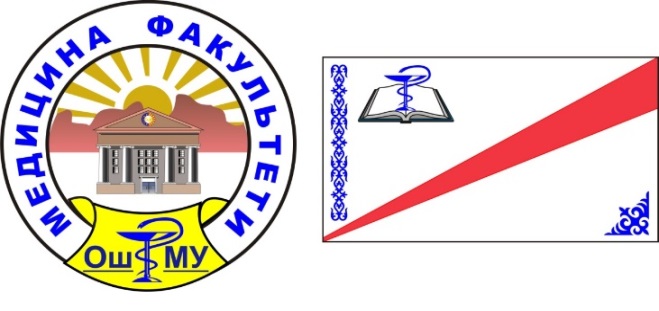 